                          CENTRO DE EDUCAÇÃO INFANTIL “ PINGO DE OURO “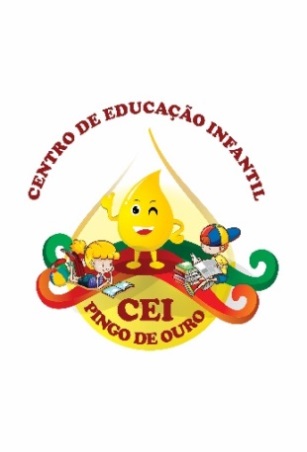                           CAMPINA DA ALEGRIA/ VARGEM BONITA SC                            RUA CEREJEIRA S/N- FONE: 49-3456-13-67                               E-MAIL: ceipingodeouro@yahoo.com  Nome da Professora: Cristiani Fazioni FerreiraTurma:	Berçário I							Turno: VespertinoPeríodo: 24 de agosto a 28 de agosto de 2020..Olá meus queridos alunos a professora está com saudades de vocês, espero que estejam todos bem.Atividade desenvolvida: CoresObjetivosIdentificar e explorar as cores;Desenvolver a percepção visual e tátil;Estimular o prazer pela arte;Desenvolver o gosto, o cuidado e o respeito pelo processo de arte e criação;Utilizar materiais variados com possibilidades de manipulação.Campo de Experiências: Traços, Sons, Cores e Formas.Objetivos de aprendizagem e desenvolvimento:  EI02TS02, EIET01.Atividade: descobrindo a cor vermelhaDesenvolvimento da mesma:Procurar em casa em revistas figuras na cor azul recorte e cole em uma folha sempre, mostrando para a criança  dizendo as cores.Ouvir a história “O menino azul”Brincar com massinha azul.Pegar prendedores de roupas de madeira e pinta-los com tinta guache na cor azul e deixar secar.Orientação aos Pais:Peço aos pais que observem seus filhos.Seus filho(a) gostou da atividade ?Você pai ou mãe  gostaram da atividade ?Quanto tempo seu filho(a) manteve concentrado?UM ABRAÇO DA PROF CRIS